Australian Government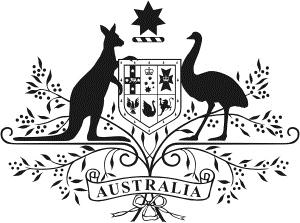 Department of Immigration and Border ProtectionDETAILS OF RELATIVES FORMPage 1Page 2Applicant's employment history for the last ten yearsI hereby certify that the information provided above is true and correct.	* All relatives, including deceased relatives Applicant's signature		Date  18/10/2018Full nameFull DOBSexMarital StatusCurrent locationEmployment / OccupationPreviously applied for a visa to Australia? (Yes/No)Visa Applicant*Visa Applicant*Visa Applicant*Visa Applicant*Visa Applicant*Visa Applicant*Visa Applicant*NGUYEN THI A30/10/1958FemaleMarriedHo Chi MinhHousewifeYesParents of Visa Applicant*Parents of Visa Applicant*Parents of Visa Applicant*Parents of Visa Applicant*Parents of Visa Applicant*Parents of Visa Applicant*Parents of Visa Applicant*NGUYEN VAN B1942MaleWidowedAustraliaRetiredYesLE THI C1942FemaleDeceasedAll siblings of Visa Applicant*All siblings of Visa Applicant*All siblings of Visa Applicant*All siblings of Visa Applicant*All siblings of Visa Applicant*All siblings of Visa Applicant*All siblings of Visa Applicant*NGUYEN THI D1962FemaleMarriedAustraliaEmployeeYesNGUYEN THI E1963FemaleMarriedAustraliaEmployeeYesNGUYEN THE G1967MaleMarriedAustraliaBakerYesNGUYEN THI H1970FemaleMarriedAustraliaBakerYesAll children of Visa Applicant, including adopted children & step-children*All children of Visa Applicant, including adopted children & step-children*All children of Visa Applicant, including adopted children & step-children*All children of Visa Applicant, including adopted children & step-children*All children of Visa Applicant, including adopted children & step-children*All children of Visa Applicant, including adopted children & step-children*All children of Visa Applicant, including adopted children & step-children*DO VAN I05/07/1982MaleMarriedHo Chi MinhOfficerYesDO THI K30/10/1984FemaleNever marriedHo Chi MinhOfficer - ManagerNoDO THI L20/11/1988FemaleNever marriedGermanyStudentYesFull nameFull DOBSexMarital StatusCurrent locationEmployment / OccupationPreviously applied for a visa to Australia? (Yes/No)Spouse/de facto of Visa Applicant*Spouse/de facto of Visa Applicant*Spouse/de facto of Visa Applicant*Spouse/de facto of Visa Applicant*Spouse/de facto of Visa Applicant*Spouse/de facto of Visa Applicant*Spouse/de facto of Visa Applicant*DO VAN M10/07/1953MaleMarriedHo Chi MinhRetiredNoParents of spouse/de facto of Visa Applicant*Parents of spouse/de facto of Visa Applicant*Parents of spouse/de facto of Visa Applicant*Parents of spouse/de facto of Visa Applicant*Parents of spouse/de facto of Visa Applicant*Parents of spouse/de facto of Visa Applicant*Parents of spouse/de facto of Visa Applicant*DO VAN N1920MaleDeceasedLE THI O1922FemaleDeceasedAll siblings of spouse / de facto of VisaAll siblings of spouse / de facto of VisaAll siblings of spouse / de facto of VisaAll siblings of spouse / de facto of VisaAll siblings of spouse / de facto of VisaAll siblings of spouse / de facto of VisaAll siblings of spouse / de facto of VisaDO THI P1941FemaleMarriedHo Chi MinhRetiredNoDO VAN Q1942MaleMarriedHo Chi MinhRetiredNoDO VAN R1946MaleMarriedHo Chi MinhBusinessNoNoAll children of spouse / de facto of Visa Applicant, including adopted children & step-children*All children of spouse / de facto of Visa Applicant, including adopted children & step-children*All children of spouse / de facto of Visa Applicant, including adopted children & step-children*All children of spouse / de facto of Visa Applicant, including adopted children & step-children*All children of spouse / de facto of Visa Applicant, including adopted children & step-children*All children of spouse / de facto of Visa Applicant, including adopted children & step-children*All children of spouse / de facto of Visa Applicant, including adopted children & step-children*DO VAN T06/07/1982MaleMarriedHo Chi MinhOfficerYesDO THI U30/10/1984FemaleNever marriedHo Chi MinhOfficer - ManagerNoHOUSEWIFE